Calendrier U15 – D5  Saison 2023/2024 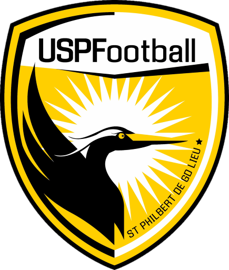 Pour les personnes qui ne sont pas disponibles pour être de voiture le jour prévu, merci de vous arranger entre vous et d’en informer le référent de l’équipe et le responsable de la catégorie. SOUS RESERVE des changements d’équipes car les équipes ne sont pas définitives et fixent. MATCH MATCH Heure du RDV Heure du RDV VOITURES VOITURES BAR BAR 11 NovembreLieu = St PhilbertContre = Ent.DonBoscoMellinetDébut = 14H00 11 NovembreLieu = St PhilbertContre = Ent.DonBoscoMellinetDébut = 14H00 Regarder site USPF le VENDREDI SOIR Regarder site USPF le VENDREDI SOIR X X Lucas B. Louenn L.Lucas B. Louenn L.18 NovembreLieu = St PhilbertContre = Elan SorinièreDébut = 18H00 18 NovembreLieu = St PhilbertContre = Elan SorinièreDébut = 18H00 Regarder site USPF le VENDREDI SOIR Regarder site USPF le VENDREDI SOIR XXArtus C. Lucas L.Artus C. Lucas L.25 NovembreLieu = Toutes Aides Nantes Contre = Fc Toutes Aides Début = 15H0025 NovembreLieu = Toutes Aides Nantes Contre = Fc Toutes Aides Début = 15H00Regarder site USPF le VENDREDI SOIR Regarder site USPF le VENDREDI SOIR Nylam C. Alexis B. Enaël B. Artus C. Nylam C. Alexis B. Enaël B. Artus C. X X 2 DécembreLieu = St Philbert Contre = La Montagne FcDébut = 18H002 DécembreLieu = St Philbert Contre = La Montagne FcDébut = 18H00Regarder site USPF le VENDREDI SOIR Regarder site USPF le VENDREDI SOIR X X Louenn L. Noé DLouenn L. Noé D9 Décembre - AmicalLieu = A définirContre =  A définir Début = A définir 9 Décembre - AmicalLieu = A définirContre =  A définir Début = A définir Regarder site USPF le VENDREDI SOIR Regarder site USPF le VENDREDI SOIR Noah J. Nylam C. Alexis B. Enaël B.  Noah J. Nylam C. Alexis B. Enaël B.  Si Domicile : Noah J.Noé D.Si Domicile : Noah J.Noé D.16 Décembre - Amical Lieu = ? Contre = ? Début = ? 16 Décembre - Amical Lieu = ? Contre = ? Début = ? Regarder site USPF le VENDREDI SOIR Regarder site USPF le VENDREDI SOIR Louenn L. Téo M. Noé R. Lucas B.Louenn L. Téo M. Noé R. Lucas B.13 Janvier - Amical Lieu = ? Contre = ? Début = ? 13 Janvier - Amical Lieu = ? Contre = ? Début = ? Regarder site USPF le VENDREDI SOIR Regarder site USPF le VENDREDI SOIR Roméo C. Noah J. Nylam C. Alexis B. Roméo C. Noah J. Nylam C. Alexis B. Si domicile : Roméo C. Noah J. Si domicile : Roméo C. Noah J. 20 Janvier  – 3ème phase (attente calendrier) Lieu = ? Contre = ? Début = ? 20 Janvier  – 3ème phase (attente calendrier) Lieu = ? Contre = ? Début = ? Regarder site USPF le VENDREDI SOIR Regarder site USPF le VENDREDI SOIR A définir A définir X X 27 Janvier  - 3ème phase (attente calendrier) Lieu = ? Contre = ? Début = ? (Sous réserve de changement) 27 Janvier  - 3ème phase (attente calendrier) Lieu = ? Contre = ? Début = ? (Sous réserve de changement) Regarder site USPF le VENDREDI SOIR Regarder site USPF le VENDREDI SOIR A définir A définir X X 3 Février - 3ème phase (attente calendrier) Lieu = ? Contre = ? Début = ? (Sous réserve de changement) 3 Février - 3ème phase (attente calendrier) Lieu = ? Contre = ? Début = ? (Sous réserve de changement) Regarder site USPF le VENDREDI SOIR Regarder site USPF le VENDREDI SOIR A définir A définir X X 10 Février - 3ème phase (attente calendrier) Lieu = ? Contre = ? Début = ? (Sous réserve de changement) 10 Février - 3ème phase (attente calendrier) Lieu = ? Contre = ? Début = ? (Sous réserve de changement) Regarder site USPF le VENDREDI SOIR Regarder site USPF le VENDREDI SOIR A définir A définir X X 17 Février - 3ème phase (attente calendrier) Lieu = ? Contre = ? Début = ? (Sous réserve de changement) 17 Février - 3ème phase (attente calendrier) Lieu = ? Contre = ? Début = ? (Sous réserve de changement) Regarder site USPF le VENDREDI SOIR Regarder site USPF le VENDREDI SOIR A définir A définir X X 